SEQUENCIA DIDÁTICA: O sujeito e seu lugar no mundoATIVIDADE DE LÍNGUA PORTUGUESA E RELIGIÃO – 14/12 A 18/12Juntamente com seus familiares assista o vídeo: A árvore do Beto de Ruth Rocha, reflita sobre a história. O vídeo será disponibilizado no grupo do whatsApp.Mensagem de Final de Ano.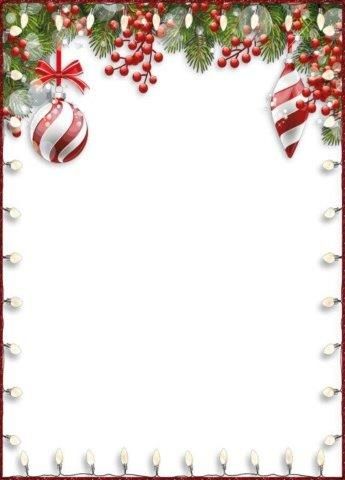 FIQUE BEM!!!   ESTOU COM SAUDADES!!!Escola Municipal de Educação Básica Augustinho Marcon.Catanduvas, dezembro de 2020.Diretora: Tatiana Bittencourt Menegat. Assessora Técnica Pedagógica: Maristela Borella Baraúna.Assessora Técnica Administrativa: Margarete Petter Dutra.Professora: ALEXANDRA VIEIRA DOS SANTOS.4º anos 01 e 02